Registration Form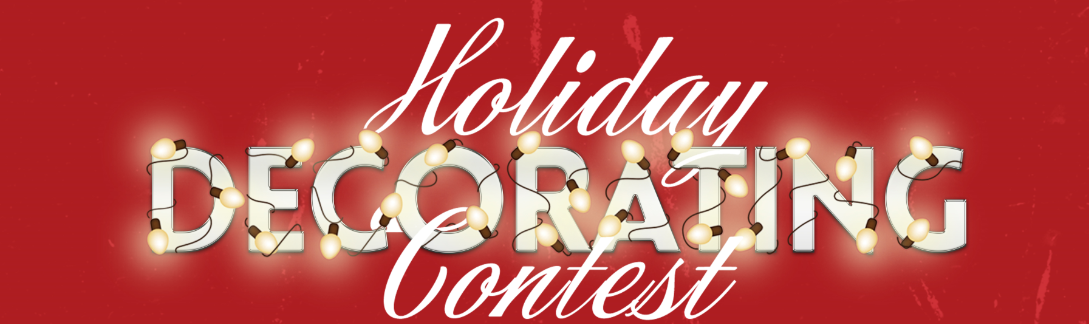 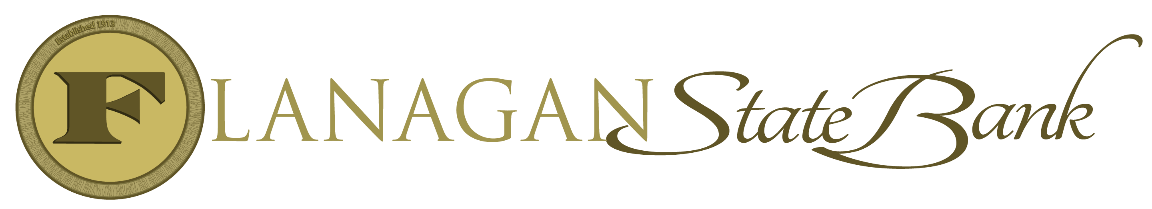 Please see rules for entry.  If participant is in agreement with the rules for the contest, please complete the form and submit to the Paw Paw Flanagan State Bank location or email to pawpaw@flanaganstatebank.com between November 1st and December 8th. Name of Contestant: _____________________________________________________Address: _____________________________________________________________Phone: ______________________   Email: __________________________________By signing up for this contest, you give permission for the following to Flanagan State Bank:We have permission to place pictures of your decorated home on Facebook/Social Media for promotion of the contest and voting purposes We have permission to post pictures of you and/or your family if you are one of the winners to Facebook/Social MediaWe have permission to use your name in the promotion of the contest on Facebook/Social MediaWe will notify the winners prior to announcing the results of the contest on Facebook!What is the best way to notify you if you are chosen as a winner?     Email         PhoneA sign for your yard will be provided to assign your home a number for the contest and for voting.  Thank you for your participation!  We are very excited to see the homes decorated!  May the best decorating win!_______________________________                                              ____________________Applicant Signature								DateBy signing this form you are agreeing to the terms of the contest as noted in the rules for the Holiday Decorating Contest sponsored by Flanagan State Bank Paw Paw Branch.  You are also giving permission for photos as stated above to be used in Social Media. Please find the rules of participation located at www.fsbpawpaw.com 